  Aidan 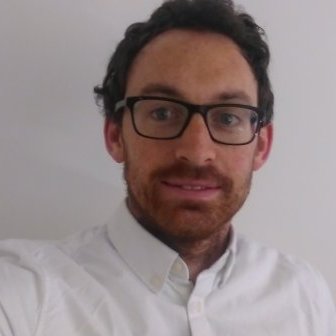 Aidan.362419@2freemail.com A highly motivated and organized team player, I enjoy target driven responsibility and roles. My best work can be seen in the planning and implementation of projects, creative thinking and problem solving and I enjoy tasks where I can establish relationships with colleagues and collaborate.  I love to work in new and challenging roles, constantly seeking to develop my skill set and adapt to new environments in work and life.EDUCATIONBachelor of Education, University of Limerick, Limerick city, Ireland – Graduated with Honors, 2.1			                                2007Post graduate diploma in Special Educational Needs- University of Limerick, Ireland, Graduated with Honors 2.1                                              2014    PROFESSIONAL EXPERIENCEResource Teacher- Scoil Phadraig Naofa Athy, Kildare, Ireland.                                                     				                                        2014-2016•	Responsible for the planning & implementation of curriculum for all students with diagnosed Special Educational Needs and English as a Foreign Language, including the paperwork and administration of all Individual Education Plans for a school of 500 pupils.Updated school Learning Support Policy/ drafted a new SEN policy in consultation with the school Principal. Undertaking an audit of     SEN resources and assessments for the whole school, replacing out dated assessments with new tests and procedures for assessment in line with best practice.•	Regular communication and liaising with various Educational Professionals and stakeholders (e.g. Parents, Teachers, Ed psychologists, Speech therapists etc) in order to create Individual Education Plans for each child on the schools SEN caseload.•	Managed day to day teaching of children with Autism, ADHD, Emotional Behavioural Disturbance, Specific Speech and Language Disorder. •	Provided continuous assessment of each student as set out in Individual Education Plans, adapting plans appropriately to ensure challenging goals as the year progressed.           Providing in class support and advice for class teachers including differentiated learning strategies for children experiencing difficulty.Mainstream Teacher, 5th grade, Scoil Phadraig Naofa, Athy, Kildare, Ireland                            			                                        2008-2013•	Assessed the teaching and learning needs of 5th grade pupils.•	Planned and implemented curriculum development for these pupils, including create and maintaining all planning for 5th grade.•	Collaborated with other class teachers of the same grade in planning to ensure best practice and Co- Teaching opportunities.           Attended regular Personal Development seminars/ meetings in order to ensure best practice was applied to class teaching.Multi class teacher, Shanganamore National School , Laois, Ireland.                                        			 	                                        2007-2008                                                                                              •	Developed a plan for the teaching of 3 different grades in one class setting, including responsibility for the filing and administration of 	all plans for each grade•	Represented the school at in service professional development and Department of Education seminars.•	Acted as the teaching representative of the school Board of Management and delivered input into the management of the school•	Responsible for purchasing and investing in new school resources to enhance educational outcomes.RELEVANT EXTRA-CURRICULAR EXPERIENCECertificationsLeadership for school improvement/ Characteristic management skills for school leaders/  Essential leadership competencies for school improvement. These three courses were undertaken online and involved both online and offline study and assignments. The leadership skills acquired are highly applicable in other fields of work. 							           2015Using ICT to support Literacy and Numeracy for SEN pupils. This course focused on using information technology as a way of helping children to access learning. It reinforced in me the need to continually evaluating what is best practice and to seek to use social media and web based tools to aid learning. 		          2014           First Steps Language and Literacy Programme          Trained in and have used First Steps since 2009, when it was adopted as a whole school approach.           Literacy Lift Off          Proficient in the planning and implementation of Literacy Lift Off, a language immersion programme for children in older grades.Math RecoveryTrained in and have implemented Math Recovery, an early intervention initiative aimed at increasing numeracy skills of targeted children.Sports CoachingSince I have begun my teaching career in 2007, I have taken part in coaching and preparation of the school football teams, including training and games in a voluntary/after school capacity. I also set up a football league with a colleague, and began soccer training with a colleague in SPN for the first time. Additionally, I have taken part in other extracurricular activities such as Lego Club, Chess Club and basketball. The relationships with the children that I have established through sport, and the growth of individual children socially has been some of the most enjoyable work I have engaged in so far in my teaching career.ADDITIONAL INFORMATIONSpeak English and Irish (Gaelic) fluently, intermediate French and Basic Spanish.Have spent time abroad in Milan, Italy teaching ESL, and also two summer vacations in Killarney School Of English.Proficient in the use of Microsoft Word and PowerPoint.Proficient in the use of ICT in the classroom for enhancing and accessing learning and to improve outcomes e.g. use of interactive whiteboard, projector, digital photo stories, use of selected educational software and applications, Ipads/Tablets etc.Experience in the use, creation and administration of sensitive/highly confidently documents and paperwork.Huge interest in Sport- member of a Soccer team for the past number of years/ running/ hiking.